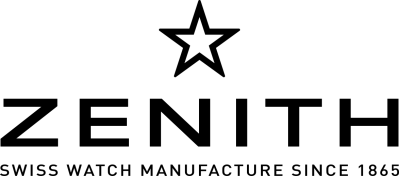 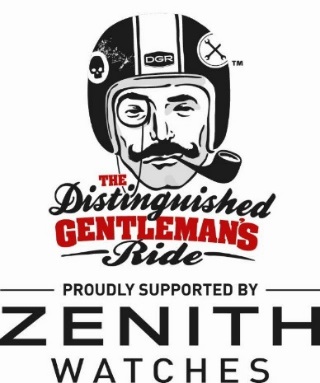 Distinguished Gentleman’s Ride (Джентльменский пробег на мотоциклах)Пробег 2017: мы уже стартуем!95 стран. 600 городов. Свыше 70 000 джентльменов отправляются в благотворительный мотопробег. Присоединяйтесь к движению, присоединяйтесь к команде «Zenith Watches».Проект в поддержку фонда «Мовембер», занимающегося сбором средств на исследование рака предстательной железы и борьбу с нимКомпания Zenith выступает партнером фонда и специально для этого события подготовила великолепные бронзовые часы PILOT TON-UP. 5 экземпляров часов будут вручены лучшим благотворителям в рамках указанного события. А специальный экземпляр под номером «0» будет выставлен на аукцион во время гала-ужина, который состоится в тот же день Милане.Ле-Локль – 7 августа 2017–Это событие приобретает небывалый авторитет в мире винтажного мотоспорта: в воскресенье 24 сентября 2017 года в 600 городах 95 стран мира свыше 70 000 джентльменов оседлают свои мотоциклы, чтобы привлечь внимание к важности проведения исследований и борьбы с раком предстательной железы от имени фонда «Мовембер».Что у них общего? Они принадлежат к разным кругам: любители винтажных мотоциклов, кафе-рейсеров, бобберов, кроссоверов, а также владельцы других эксклюзивных и собранных на заказ моделей. Но все они примут участие в грандиозном праздничном забеге. Гул их мотоциклов будет слышен со всех концов улиц.Цель? Собрать средства. В сферу деятельности фонда «Мовембер» входит сбор средств на финансирование исследований рака предстательной железы. Цель 2017 года – достичь отметки в 5 миллионов долларов США (с момента основания фонда австралийским активистом Марком Хавва уже собрано более 8 млн долларов США).Среди знаменитостей, которые примут непосредственное участие в пробеге 2017 года на собственных мотоциклах: американский актер Эрик К. Олсен (актер сериала «Морская полиция: Лос-А́нджелес»), австралийский актер Джей Кортни, а также фэшн-блоггер Мариано Ди Вайо (DGR Милан).Элегантность и благородство: Компания Zenith с гордостью объявляет об участии в этой благотворительной акции второй год подряд. В честь события и его щедрых участников швейцарская часовая мануфактура подготовит шесть пронумерованных моделей часов Ton-Up Pilot с аббревиатурой DGR 2017, которые напомнят о ценности вневременного дизайна и неустаревающей механики, созданной для благого дела. Пять из них будут подарены самым активным благотворителям кампании, а специальная модель под номером «0» будет продана с аукциона от имени фонда «Мовембер» при содействии журнала The Rake под руководством его основателя и президента Вей Ко (Wei Koh) на торжественном гала-ужине в Милане.ПРИСОЕДИНЯЙТЕСЬ К КОМАНДЕ ZENITH ПРЯМО СЕЙЧАС!Gentlemansride.com/team/zenithwatches.Просто зарегистрируйтесь, введя свое имя и модель мотоцикла, и присоединяйтесь к команде «ZENITH WATCHES», чтобы стать частью всемирного джентльменского движения.